	AUDIT FINDINGS	NARRATIVE:[Following information to be populated automatically from auditor compliance tool] DESCRIPTION OF FACILITY CHARACTERISTICS:[Following information to be populated automatically from auditor compliance tool]SUMMARY OF AUDIT FINDINGS:  [Following information to be populated automatically from auditor compliance tool][Following information to be populated automatically from auditor compliance tool]Number of standards exceeded: Number of standards met: Number of standards not met: [Following information to be populated automatically from auditor compliance tool] Exceeds Standard (substantially exceeds requirement of standard) Meets Standard (substantial compliance; complies in all material ways with the standard for the relevant review period) Does Not Meet Standard (requires corrective action)Auditor comments, including corrective actions needed if does not meet standard[ space for comments extends as needed here] Exceeds Standard (substantially exceeds requirement of standard) Meets Standard (substantial compliance; complies in all material ways with the standard for the relevant review period) Does Not Meet Standard (requires corrective action)Auditor comments, including corrective actions needed if does not meet standard[ space for comments extends as needed here] Exceeds Standard (substantially exceeds requirement of standard) Meets Standard (substantial compliance; complies in all material ways with the standard for the relevant review period) Does Not Meet Standard (requires corrective action)Auditor comments, including corrective actions needed if does not meet standard[ space for comments extends as needed here] Exceeds Standard (substantially exceeds requirement of standard) Meets Standard (substantial compliance; complies in all material ways with the standard for the relevant review period) Does Not Meet Standard (requires corrective action)Auditor comments, including corrective actions needed if does not meet standard[ space for comments extends as needed here] Exceeds Standard (substantially exceeds requirement of standard) Meets Standard (substantial compliance; complies in all material ways with the standard for the relevant review period) Does Not Meet Standard (requires corrective action)Auditor comments, including corrective actions needed if does not meet standard[ space for comments extends as needed here][Following information to be populated automatically from auditor compliance tool]AUDITOR CERTIFICATION:The auditor certifies that the contents of the report are accurate to the best of his/her knowledge and no conflict of interest exists with respect to his or her ability to conduct an audit of the agency under review._________________________________________		_______________________Auditor Signature							DatePREA AUDIT: AUDITOR’S SUMMARY REPORT COMMUNITY CONFINEMENT FACILITIES PREA AUDIT: AUDITOR’S SUMMARY REPORT COMMUNITY CONFINEMENT FACILITIES PREA AUDIT: AUDITOR’S SUMMARY REPORT COMMUNITY CONFINEMENT FACILITIES PREA AUDIT: AUDITOR’S SUMMARY REPORT COMMUNITY CONFINEMENT FACILITIES PREA AUDIT: AUDITOR’S SUMMARY REPORT COMMUNITY CONFINEMENT FACILITIES PREA AUDIT: AUDITOR’S SUMMARY REPORT COMMUNITY CONFINEMENT FACILITIES PREA AUDIT: AUDITOR’S SUMMARY REPORT COMMUNITY CONFINEMENT FACILITIES PREA AUDIT: AUDITOR’S SUMMARY REPORT COMMUNITY CONFINEMENT FACILITIES PREA AUDIT: AUDITOR’S SUMMARY REPORT COMMUNITY CONFINEMENT FACILITIES PREA AUDIT: AUDITOR’S SUMMARY REPORT COMMUNITY CONFINEMENT FACILITIES 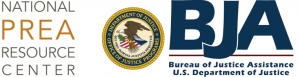 [Following information to be populated automatically from pre-audit questionnaire][Following information to be populated automatically from pre-audit questionnaire][Following information to be populated automatically from pre-audit questionnaire][Following information to be populated automatically from pre-audit questionnaire][Following information to be populated automatically from pre-audit questionnaire][Following information to be populated automatically from pre-audit questionnaire][Following information to be populated automatically from pre-audit questionnaire][Following information to be populated automatically from pre-audit questionnaire][Following information to be populated automatically from pre-audit questionnaire][Following information to be populated automatically from pre-audit questionnaire][Following information to be populated automatically from pre-audit questionnaire]Name of facility:Name of facility:Physical address:Physical address:Date report submitted:Date report submitted:Auditor InformationAuditor InformationAuditor InformationAuditor InformationAuditor InformationAuditor InformationAuditor InformationAuditor InformationAuditor InformationAuditor InformationAuditor Information      Address:      Address:      Email:      Email:      Telephone number:       Telephone number: Date of facility visit:Date of facility visit:Facility InformationFacility InformationFacility InformationFacility InformationFacility InformationFacility InformationFacility InformationFacility InformationFacility InformationFacility InformationFacility InformationFacility mailing address: (if different from above)Facility mailing address: (if different from above)Telephone number:Telephone number:The facility is:The facility is: Military Military County County County Federal  Federal  Federal  Federal The facility is:The facility is: Private for profit Private for profit Municipal Municipal Municipal State State State StateThe facility is:The facility is:Private not for profitPrivate not for profitPrivate not for profitPrivate not for profitPrivate not for profitPrivate not for profitPrivate not for profitPrivate not for profitPrivate not for profitFacility Type:Facility Type: Community treatment center Halfway house Alcohol or drug rehabilitation center Community based confinement facility Mental health facility Community based confinement facility Mental health facility Community based confinement facility Mental health facility Community based confinement facility Mental health facility Community based confinement facility Mental health facility Other:       Other:       Other:      Name of Facility Head: Name of Facility Head: Name of Facility Head: Title: Email address:Email address:Email address:Telephone number:Name of PREA Compliance Manager (if applicable): Name of PREA Compliance Manager (if applicable): Name of PREA Compliance Manager (if applicable): Title:Email address:Email address:Email address:Telephone number:Agency  InformationAgency  InformationAgency  InformationAgency  InformationAgency  InformationAgency  InformationAgency  InformationAgency  InformationAgency  InformationAgency  InformationAgency  InformationName of agency:Name of agency:Governing authority or parent agency: (if applicable)Governing authority or parent agency: (if applicable)Physical address:Physical address:Mailing address: (if different from above)Mailing address: (if different from above)Telephone number:Telephone number:Agency Chief Executive OfficerAgency Chief Executive OfficerAgency Chief Executive OfficerAgency Chief Executive OfficerAgency Chief Executive OfficerAgency Chief Executive OfficerAgency Chief Executive OfficerAgency Chief Executive OfficerAgency Chief Executive OfficerAgency Chief Executive OfficerAgency Chief Executive OfficerName: Name: Title:Email address:Email address:Telephone number:Agency-Wide PREA CoordinatorAgency-Wide PREA CoordinatorAgency-Wide PREA CoordinatorAgency-Wide PREA CoordinatorAgency-Wide PREA CoordinatorAgency-Wide PREA CoordinatorAgency-Wide PREA CoordinatorAgency-Wide PREA CoordinatorAgency-Wide PREA CoordinatorAgency-Wide PREA CoordinatorAgency-Wide PREA CoordinatorName: Name: Title:Email address:Email address:Telephone number:Standard number hereSTANDARD INSERTED HEREStandard number hereSTANDARD INSERTED HEREStandard number hereSTANDARD INSERTED HEREStandard number hereSTANDARD INSERTED HEREStandard number hereSTANDARD INSERTED HERE